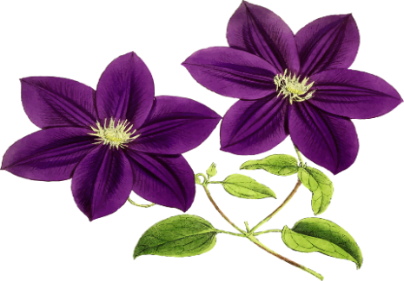 ______________________________________________________Chapter Meeting _________________________________________________________________________________________________________________________When: February 8, 2023Time: 1:00 Noon- 2:00 PMPresentation: Components of a CDI Query AuditPresenter: Cindy Whichard, RN, BSN, CCDS, CCRCSenior Consultant Inpatient CDI Claro Healthcare, LLC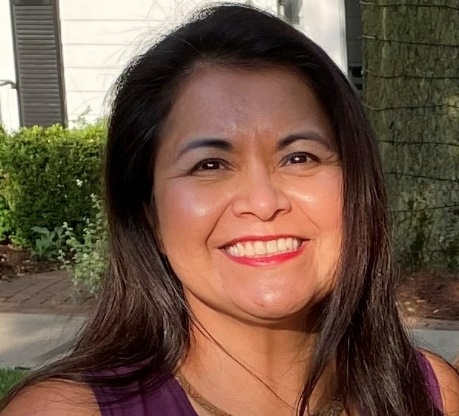 Click here to join the meeting Meeting ID: 251 992 789 079 
Passcode: 2U5K4j For those who are not yet registered to the NI ACDIS Chapter, please click the link below and register.https://www.surveymonkey.com/r/chapter-membership-roster